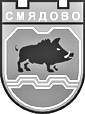  9820 гр. Смядово, пл. „Княз Борис І”№2; телефон: 05351/2033; факс: 05351/2226 obshtina_smiadovo@abv.bg    www.smyadovo.bgЗ А П О В Е Д№ 257гр. Смядово, 20.04.2022 г.На основание чл.44, ал.2 от ЗМСМА, чл.8, ал.4 от ЗОС и чл.129, ал.1 от Наредбата за реда за придобиване, управление и разпореждане с общинско имуществоН А С Р О Ч В А М:Публични търгове с явно наддаване за отдаване под наем на земеделски земи, подробно описани в таблицата, за срок от 3/три/ стопански години, считано от 01.10.2022 година:Търговете да се проведат за всеки имот отделно при начални тръжни цени съгласно посочените в графа 7 от таблицата. Търговете да се проведат на 10.05.2022 година /вторник/ от 11.00 часа в сградата на Община Смядово, гр. Смядово, пл. ”Княз Борис І” № 2.Стъпка за наддаване в размер на 10% от началната тръжна цена.Кандидатите за участие в търга трябва да внесат за всеки имот по отделно депозит в размер равен на 10% от началната тръжна цена – сумите са посочени в графа 8. Краен срок за внасяне на депозитната вноска: 15:30 часа на 09.05.2022 г. в брой на касата на Община Смядово, ет.3, стая №18.Тръжните документи могат да се получат от Информационния център в сградата на Община Смядово, всеки работен до 15.00 часа на 09.05.2022 г. включително. Съгласно чл. 31, т. 25 от Наредбата за определянето и администрирането на местните такси и цени на услуги на територията на община Смядово такса не се дължи.Заявление за участие, придружено с изискуемите документи по т. IХ от настоящата заповед се подава за всеки имот отделно в запечатан, непрозрачен плик до 16:00 часа на 09.05.2022 г. в Информационния център на Община Смядово. Върху плика да бъде изписано наименование на обекта, предмет на търга и името на участника.Утвърждавам тръжна документация:Копие от настоящата Заповед за откриване на публичния търг с явно наддаване;Заявление по образец;Декларация по образец за наличието и липса на задължения към Община Смядово;Декларация по образец за оглед на имота;Документ за внесен депозит за участие.Проект на договор за наем;Декларация по образец за запознаване с условията на търга и проекта на договора;Тръжни условия;Заверено копие на пълномощно в случай, че кандидата се представлява от пълномощник (оригинала се представя в деня на търга).Оглед на имотите, може да се извърши в рамките на работното време, всеки работен ден до деня на провеждане на търга, като разходите са за сметка на кандидата.Достигнатата тръжна цена се заплаща в 14-дневен срок след влизане в сила на заповедта за обявяване на спечелилия кандидат в брой на касата на общината или по банков път.На основание чл.129, ал.2 от Наредбата за реда за придобиване, управление и разпореждане с общинско имущество настоящата Заповед да се обяви на сайта на общината и изложи на видно място в сградата на Община Смядово. Препис от настоящата Заповед да се сведе до знанието на заинтересованите лица за сведение и изпълнение.ИВАНКА ПЕТРОВА   	/П/Кмет на Община Смядово	Изготвил: /П/Ирена ВълчеваСтарши специалист позицияземлищеместностидентификаторплощНТПначална тръжна цена в левадепозит за участие в лева123456781с.Александрово„Алашки рът”00330.74.106,307посевна площ189,2118,922с.Александрово„Бостанлък“00330.83.116,847др. вид нива505,4150,543с. Ново Янково„Край вратника”52310.33.2010,499нива314,9431,494с. Кълново„Чеирлъка“40840.15.122,843нива685,2968,535с. Кълново„Юрта“40840.17.63,625нива108,7510,886с. Бял бряг„Чавдарлъка“07729.201.11,707посевна площ51,215,127с. Бял бряг„Бобалъка“07729.57.22,999др.пос.пл.89,979,008с. Бял бряг„Лонгоза“07729.58.114,000др. вид нива12012,009с. Черни връх„Дюза“80950.23.1812,747нива382,4138,2410с. Риш„Ортехчето“62732.65.1103,979овощна градина3639,27363,9311с. Риш„Ортехчето“62732.42.3165,029овощна градина2276,02227,60